Космос – это мы!День космонавтики обучающиеся МОУ СОШ № 4 встретили рядом мероприятий, посвященных этому знаменательному событию.В фойе первого этажа учитель астрономии, Скрыпникова Т.Е., оформила стенд, на котором ребята школы смогли отследить основные моменты истории развития космонавтики. Стенд удачно дополнили рисунки ребят, посвященные космической теме.А для учеников 2-4 классов Волонтер Ольга, совместно с ребятами, входящими во Российское движение школьников, провели занимательный квест «Космос – это мы!». Победителями стали команды 2-а и 3 классов (капитаны – Стальнова Софья и Лобанова Дарья). Второе место – 2-б класс (капитан – Смирнова Виктория). Третье – 4-б класс (капитан – Поликарпов Данил).Кроме того, ребята школы приняли участие в областном конкурсе рисунков «Первый космонавт земли», посвященного 85-летнему юбилею Ю.А.Гагарина, в котором Червоногородский Тимофей (1-б класс) занял 3 место, а Корепанова Ульяна (4-а класс) – 1 место.	Поздравляем победителей!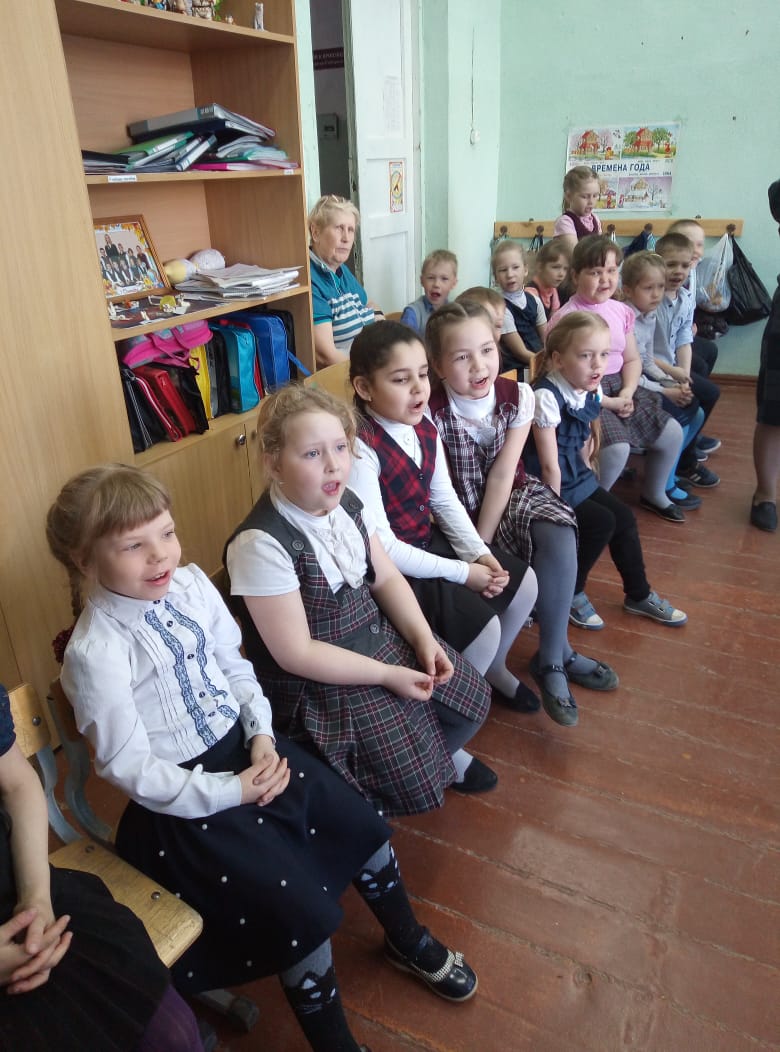 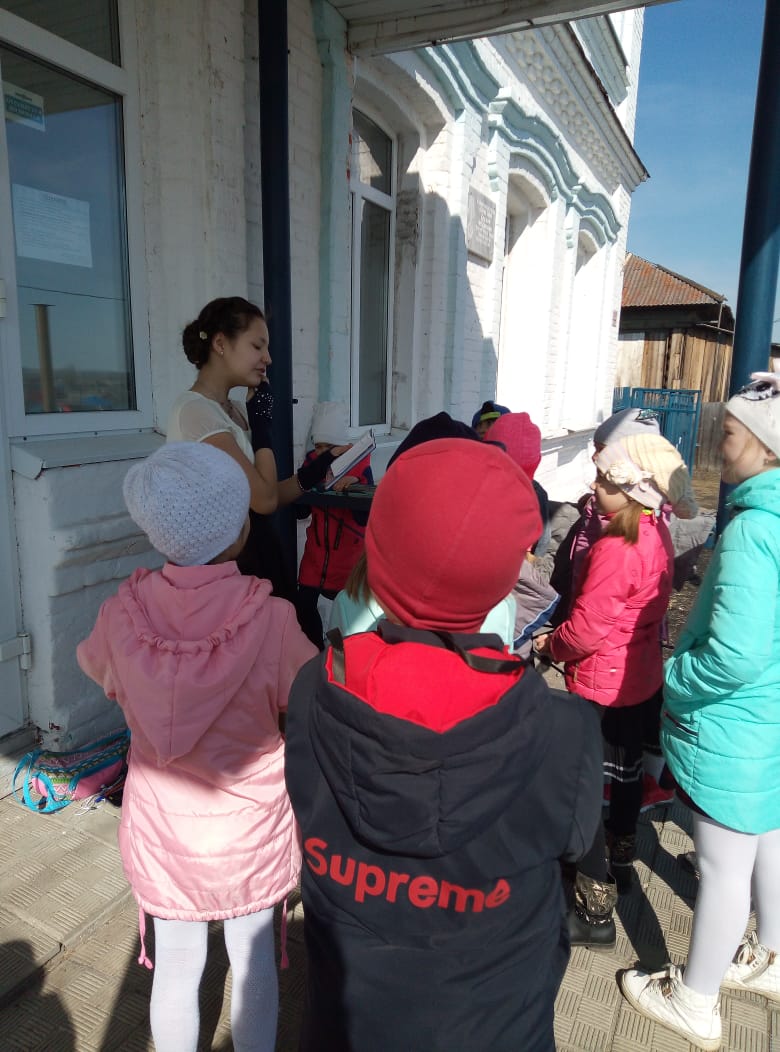 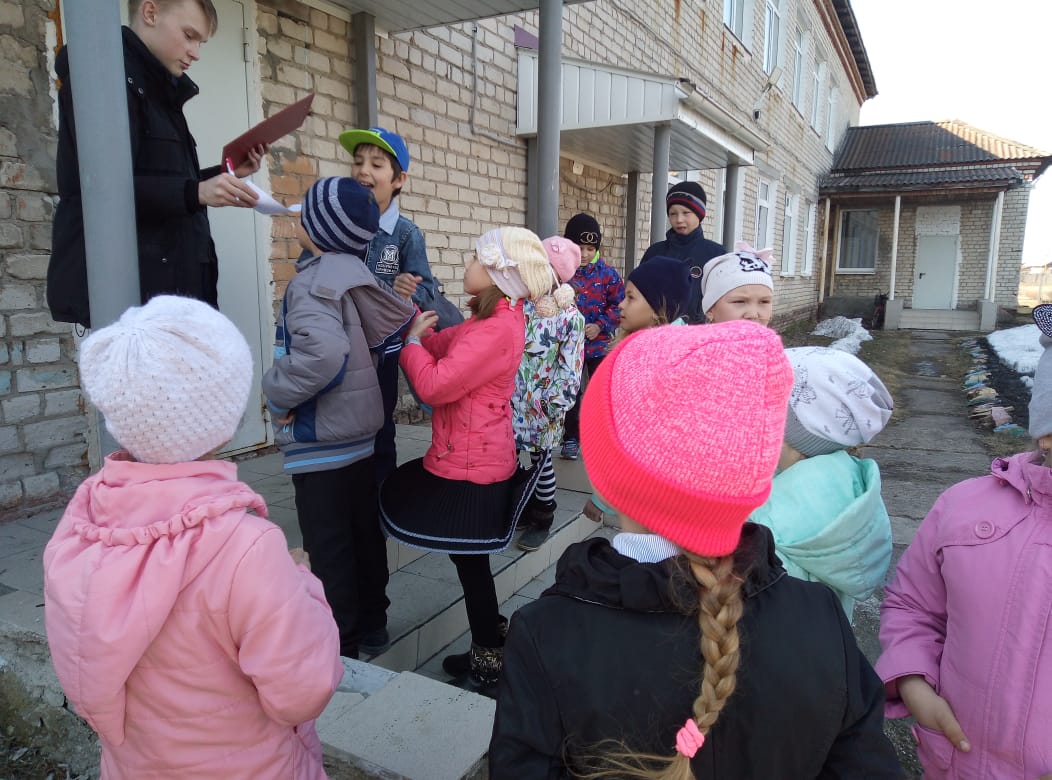 